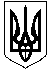  УКРАЇНАЖИТОМИРСЬКА  ОБЛАСТЬНОВОГРАД-ВОЛИНСЬКА МІСЬКА РАДАМІСЬКИЙ  ГОЛОВАРОЗПОРЯДЖЕННЯ від  13.09.2018  №215(о)  Про    внесення    змін    у   додаток до розпорядження міського головивід    19.09.2016 року        №218 (о)„Про створення експертної  комісіїз  призначення стипендій  міськогоголови“      Керуючись підпунктами 19, 20 частини четвертої статті 42 Закону України                   „Про місцеве самоврядування в Україні“,  враховуючи  кадрові  зміни:   1.  Внести      зміни   у    додаток      до      розпорядження    міського     голови                                                    від 19.09.2016 року  №218 (о) „Про створення експертної комісії з призначення стипендій  міського голови“,  виклавши його у новій редакції  (додається).    2. Контроль  за  виконанням  розпорядження  покласти на  заступника     міського голови  Гвозденко О.В.Міський  голова                                                        	              В.Л. ВесельськийДодаток  1
до розпорядження міського голови                                                                                від   19.09.2016 року       № 218 (о)                                                                        (у редакції розпорядження                                                                         міського голови                                                                        (від  13.09.2018  № 215(о))СКЛАД
експертної комісії з призначення стипендій міського головиЗаступник керуючого справами виконавчого комітету, начальник організаційного відділу міської ради                                                 Н. В. МарчукГвозденкоОксана ВасилівнаВащукТетяна ВолодимирівнаМарченкоНаталія МиколаївнаЧлени комісії:ГарбовськаЛюбов ГеоргіївнаДобровольна Ольга ХаритонівнаЗаєцьЛариса Вікторівназаступник міського голови,голова комісіїначальник управління освіти і наукиміської ради, заступник голови комісіїметодист інформаційно-методичногоцентру управління освіти і науки міської ради, секретар комісіїкерівник міського методичного обʼєднання  директорів шкіл міста, директор Новоград-Волинської загальноосвітньої школи І-ІІІ ступенів №2директор Палацу дітей та молоді міста Новограда-Волинськогоначальник відділу культури і туризмуміської радиКовальчукНаталія Станіславівназавідувач інформаційно-методичного центру управління освіти і науки міської радиЦибаЯрослав Володимировичначальник управління у справах сімʼї, молоді, фізичної культури і спорту міської ради    Федорчук  Володимир Григоровичголова постійної комісії міської ради з питань соціальної політики, охорони здоров’я, освіти, культури та спорту, директор ЗОШ №10 (за згодою)ЮшмановІгор Геннадійовичголова постійної комісії міської ради з питань міського бюджету та комунальної власності, член Громадської ради при управлінні освіти і   науки міської ради  (за згодою)